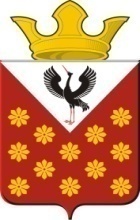 Свердловская областьБайкаловский район                                             Постановление главы муниципального образованияКраснополянское сельское поселениеот 08 сентября  2015 года  № 175Об утверждении Положения о порядке установки, сохранении и благоустройстве воинских захоронений, памятников, стел, обелисков, мемориальных досок и других памятных знаков и объектов, увековечивающих память о защитниках Отечества, находящихся на территории Краснополянского сельского поселения     В соответствии с законодательством Российской Федерации, другими организационно-правовыми документами, определяющими порядок установки, сохранения и благоустройства воинских захоронений, надгробий, памятников, стел, обелисков, мемориальных досок и других памятных знаков и объектов, увековечивающих память о защитниках Отечества (далее - памятники воинской славы), находящихся на территории Краснополянского сельского поселения, и с целью повышения организационно-методической базы военно-патриотического воспитания, направленной на формирование историко-культурной среды, обеспечивающей развитие высокого патриотического сознания, верности Отечеству, воспитание гордости за Российское государство   постановляю:1. Утвердить:1.1. Положение о порядке установки, сохранении и благоустройстве воинских захоронений, надгробий, памятников, стел, обелисков, мемориальных досок и других памятных знаков и объектов, увековечивающих память о защитниках Отечества, находящихся на территории Краснополянского сельского поселения (приложение 1).1.2. План первоочередных мероприятий по исполнению требований, изложенных в Положении о порядке установки, сохранении и благоустройстве воинских захоронений, надгробий, памятников, стел, обелисков, мемориальных досок и других памятных знаков и объектов, увековечивающих память о защитниках Отечества, находящихся на территории Краснополянского сельского поселение (приложение 2).1.3. План закрепления за организациями, общественными объединениями и учреждениями образования памятников воинской славы, расположенных на территории Краснополянского сельского поселения (приложение 3).2. Контроль за исполнением настоящего постановления возложить на заместителя главы администрации Федотову Л.А.Глава Краснополянского сельского поселения                                                                          Г.М. Губина Приложение 1УТВЕРЖДЕНО  
постановлением  главы 
Краснополянского сельского поселения 
от 8 сентября 2015 г. N 175 Положение о порядке установки, сохранении и благоустройстве воинских захоронений, памятников, стел, обелисков, мемориальных досок и других памятных знаков и объектов, увековечивающих память о защитниках Отечества, находящихся на территории Краснополянского сельского поселенияI. Общие положения1. Настоящее Положение разработано в соответствии с Федеральным законом от 14.01.1993 "Об увековечивании памяти погибших при защите Отечества", Указом Президента РФ от 03.03.2007 N 270 "О некоторых вопросах увековечивания памяти погибших (умерших) военнослужащих, сотрудников органов внутренних дел, участников Великой Отечественной войны, ветеранов боевых действий и ветеранов военной службы", Федеральным законом от 19 мая 1995 г. N 80-ФЗ "Об увековечении Победы советского народа в Великой Отечественной войне 1941-1945 годов", Уставом муниципального образования Краснополянское сельское поселение.1.1. Положение разработано с целью совершенствования системы военно-патриотического воспитания, направленной на формирование высокого патриотического сознания, верности Отечеству, воспитание гордости за Российское государство.1.2. Положение опирается на демократические принципы функционирования, доступности, взаимодействия и создание условий для участия всех организаций, образовательных учреждений, граждан и общественных объединений на основе их собственных инициатив по увековечению памяти о исторических событиях, памяти о людях, отдавших свою жизнь при защите Отечества.1.3. Положение определяет порядок учета, использования и обеспечения сохранности памятников, правила и условия для установки надгробий, памятников, стел, обелисков, мемориальных досок и других памятных знаков и объектов, увековечивающих память о защитниках Отечества, а также порядок учета, обслуживания и использования их на территории Краснополянского сельского поселения.2. Основания для увековечивания памяти защитников Отечества2.1. Увековечению подлежит память:погибших в ходе военных действий, при выполнении других боевых задач или при выполнении служебных обязанностей по защите Отечества;II. Основные понятия и определения2.1. Памятники Великой Отечественной войны - к памятникам Великой Отечественной войны относятся скульптурные, архитектурные и другие мемориальные сооружения и объекты, увековечивающие память о событиях, об участниках, о ветеранах и жертвах Великой Отечественной войны.2.2. Мемориальная доска - памятный знак, устанавливаемый на фасаде, в интерьерах зданий, на закрытых территориях и сооружениях, связанных с историческими событиями, жизнью и деятельностью особо выдающихся граждан. Мемориальная доска, как правило, содержит краткие биографические сведения о лице или событии, которым посвящается увековечение.2.3. Информационная доска посвящается отдельным событиям, факту, явлению и содержит только текстовую информацию.Паспорт недвижимого памятника - учетный документ установленной формы, содержащий описание памятника, границ его территорий, охранную зону, категорию охраны и вид памятника.Режим содержания территории памятника - режим, предусматривающий обеспечение условий физической сохранности памятника, а также его реставрацию.Охранная зона - территория, непосредственно окружающая памятник, предназначенная для обеспечения сохранности памятника и ближайшей к нему среды, целесообразного его использования и благоприятного зрительного восприятия.III. Основные направления и формы работы по увековечению памяти защитников ОтечестваОсновными направлениями и формами работы по увековечению памяти защитников Отечества являются:сохранение и благоустройство воинских захоронений, установка надгробий, памятников, стел, обелисков, других мемориальных сооружений и объектов, увековечивающих память защитников Отечества;сохранение и обустройство отдельных территорий, исторически связанных с подвигами по защите Отечества;занесение фамилий погибших при защите Отечества и других сведений о них в книги Памяти;пропаганда дней воинской славы России, создание музеев, организация выставок, сооружение на местах боевых действий памятных знаков;публикации в средствах массовой информации материалов о героизме защитников Отечества, создание произведений искусства и литературы, посвященных их подвигам;присвоение фамилий и имен погибших при защите Отечества улицам и площадям, организациям, предприятиям, учреждениям, в том числе образовательным;организация на территории городского округа Звенигород мероприятий, посвященных обеспечение общественного порядка при проведении дней воинской славы России.IV. Порядок увековечивания памяти защитников Отечества на территории Краснополянского сельского поселения4.1. Захоронения погибших при защите Отечества с находящимися на них надгробиями, памятниками, стелами, обелисками, элементами ограждения и другими мемориальными сооружениями и объектами являются воинскими захоронениями.4.2. Все работы, связанные с проектированием, изготовлением и установкой памятников воинской славы, в обязательном порядке согласовываются с главой Краснополянского сельского поселения в соответствии с требованиями действующего законодательства.4.3. Данное Положение не распространяется на установку памятных знаков на территории кладбищ Краснополянского сельского поселения.V. Порядок учета и обеспечение сохранности памятников воинской славы5.1. Воинские захоронения подлежат государственному учету. На территории Российской Федерации их учет ведет местный орган власти. На каждое воинское захоронение (памятник воинской славы) устанавливается мемориальный знак и составляется паспорт.5.2. Ответственность за содержание воинских захоронений на территории Российской Федерации возлагается на органы местного самоуправления, а на закрытых территориях воинских гарнизонов - на начальников этих гарнизонов.5.3. В целях обеспечения сохранности памятник воинской славы и воинских захоронений в местах, где они расположены, органом местного самоуправления устанавливаются охранные зоны и зоны охраняемого природного ландшафта в порядке, определяемом законодательством Российской Федерации.5.4. Выявленные воинские захоронения до решения вопроса о принятии их на государственный учет подлежат охране в соответствии с требованиями законодательства Российской Федерации.5.5. Проекты планировки, застройки и реконструкции сельского поселения, строительных объектов разрабатываются с учетом необходимости обеспечения сохранности воинских захоронений и памятников воинской славы.5.6. Строительные, земляные, дорожные и другие работы, в результате которых могут быть повреждены воинские захоронения, проводятся только после согласования с органом местного самоуправления.5.7. Пришедшие в негодность воинские захоронения и памятники воинской славы, увековечивающие память погибших, подлежат восстановлению органом местного самоуправления.5.8. Предприятия, учреждения, организации или граждане, виновные в повреждении воинских захоронений и памятников воинской, обязаны их восстановить.5.9. Использование памятников должно обеспечивается их доступностью для широких масс путем развития экскурсий, туризма и других форм пропаганды историко-культурного наследия. Использование памятников воинской славы в туристско-экскурсионных, экспозиционно-выставочных и других культурно-просветительных целях может производиться только в объеме, обеспечивающем сохранность памятников, их территорий и окружающей их градостроительной или иной природной среды.VI. Финансовое и материально-техническое обеспечение мероприятий по увековечиванию памяти защитников Отечества6.1. Расходы на проведение мероприятий, связанных с увековечением памяти погибших при защите Отечества, в том числе на устройство отдельных территорий и объектов, исторически связанных с подвигами защитников Отечества, а также на организацию выставок и других мероприятий могут осуществляться за счет средств федерального бюджета, бюджетов субъектов Российской Федерации и местных бюджетов в соответствии с компетенцией органов государственной власти и органов местного самоуправления, установленной законодательством Российской Федерации, а также добровольных взносов и пожертвований юридических и физических лиц.Расходы на проведение осуществляемых Правительством Российской Федерации мероприятий, связанных с увековечением памяти погибших при защите Отечества, финансируются из федерального бюджета.6.2. Финансирование работ по проектированию, изготовлению и установке памятников воинской славы может также осуществляться за счет:- средств заказчика;- средств местного бюджета;- пожертвований юридических и (или) физических лиц;- иных средств.6.3. Выделение средств из бюджета Краснополянского сельского поселения для финансирования работ по проектированию, изготовлению и установке памятников воинской славы осуществляется на основании решения Думы Краснополянского сельского поселения, принятого с учетом сметы, разработанной заказчиком и прошедшей необходимые согласования.VII. Ответственность за нарушение законодательства Российской Федерации по увековечению памяти погибших при защите ОтечестваВсе воинские захоронения, а также памятники и другие мемориальные сооружения и объекты, увековечивающие память погибших при защите Отечества, охраняются государством.Лица, виновные в нарушении настоящего закона, несут административную, уголовную или иную ответственность, установленную законодательством Российской ФедерацииПриложение 2УТВЕРЖДЕН                                                                                                                                                                                                                                     постановлением главы  Краснополянского сельского поселенияот 08 сентября 2015 № 175 
План мероприятий по созданию, сохранению, восстановлению и содержанию памятников, памятных знаков, иных мемориальных объектов, увековечивающих память земляков, погибших при защите Отечества в МО Краснополянское сельское поселение на 2015-2017 гг.Приложение 3 УТВЕРЖДЕН
 постановлением  главы 
Краснополянского сельского поселения
от 8 сентября 2015 г. N 175План закрепления за организациями, общественными объединениями  и учреждениями образования памятников воинской славы, расположенных на территории Краснополянского сельского поселения№Наименование объекта, адрес местонахожденияНеобходимые работыСрок выполнения Ответственное лицо, должность1.Памятник воинам, погибшим в годы ВОВ 1941-1945г.г.Российская Федерация, Свердловская область, Байкаловский район,  с. Краснополянское,ул. Советская,22Косметический ремонт (покраска основания памятника)апрель-майФедотова Л.А., зам. главы по соц. вопросам1.Памятник воинам, погибшим в годы ВОВ 1941-1945г.г.Российская Федерация, Свердловская область, Байкаловский район,  с. Краснополянское,ул. Советская,22Благоустройство прилегающей территории (скашивание травы, посадка цветов)в течение годаФедотова Л.А., зам. главы по соц. вопросам1.Памятник воинам, погибшим в годы ВОВ 1941-1945г.г.Российская Федерация, Свердловская область, Байкаловский район,  с. Краснополянское,ул. Советская,22Составление сметы на строительство памятника, прохождение ценовой экспертизы2 квартал 2017г.Снигирев А.Н., зам. главы2.Памятник воинам, погибшим в годы ВОВ 1941-1945г.г.Российская Федерация, Свердловская область, Байкаловский район, с. Елань ул. Советская, 27Составление сметы на строительство памятника, прохождение ценовой экспертизысентябрь-октябрь 2015г.Снигирев А.Н., зам. главы 2.Памятник воинам, погибшим в годы ВОВ 1941-1945г.г.Российская Федерация, Свердловская область, Байкаловский район, с. Елань ул. Советская, 27Строительство памятника, согласно сметного расчетаапрель-июнь 2016г.Снигирев А.Н., зам. главы2.Памятник воинам, погибшим в годы ВОВ 1941-1945г.г.Российская Федерация, Свердловская область, Байкаловский район, с. Елань ул. Советская, 27Благоустройство прилегающей территории (скашивание травы, посадка цветов)в течение годаГубина А.С., специалист Еланской территории3.Памятник воинам, погибшим в годы ВОВ 1941-1945г.г.Российская Федерация, Свердловская область, Байкаловский район, с. Шадринка ул. им.Н.И.Лаптева ,2Косметический ремонтапрель-май 2016г.Орлова О.А. специалист Шадринской территории3.Памятник воинам, погибшим в годы ВОВ 1941-1945г.г.Российская Федерация, Свердловская область, Байкаловский район, с. Шадринка ул. им.Н.И.Лаптева ,2Благоустройство прилегающей территории (скашивание травы, посадка цветов)в течение годаОрлова О.А. специалист Шадринской территории4.Памятник воинам, погибшим в годы ВОВ 1941-1945г.гРоссийская Федерация, Свердловская область, Байкаловский район с. Чурманское, ул. ПобедыУборка и благоустройство территории паркаежегодно апрель-майНуртазинова А.Б., специалист Чурманской территрии4.Памятник воинам, погибшим в годы ВОВ 1941-1945г.гРоссийская Федерация, Свердловская область, Байкаловский район с. Чурманское, ул. ПобедыКосметический ремонтапрель-май Нуртазинова А.Б., специалист Чурманской территрии4.Памятник воинам, погибшим в годы ВОВ 1941-1945г.гРоссийская Федерация, Свердловская область, Байкаловский район с. Чурманское, ул. ПобедыСоставление сметной документации на строительство памятника2 квартал 2016г.Снигирев А.Н., зам. главы 4.Памятник воинам, погибшим в годы ВОВ 1941-1945г.гРоссийская Федерация, Свердловская область, Байкаловский район с. Чурманское, ул. ПобедыСтроительство памятника, согласно сметного расчетаапрель-июнь 2017г.Снигирев А.Н., зам. главы5.Памятник воинам, погибшим в годы ВОВ 1941-1945г.гРоссийская Федерация, Свердловская область, Байкаловский район, д. Любина, ул. ЛенинаУборка и благоустройство территории паркаежегодно апрель-майНуртазинова А.Б., специалист Чурманской территрии5.Памятник воинам, погибшим в годы ВОВ 1941-1945г.гРоссийская Федерация, Свердловская область, Байкаловский район, д. Любина, ул. ЛенинаКосметический ремонтапрель-май Нуртазинова А.Б., специалист Чурманской территрии5.Памятник воинам, погибшим в годы ВОВ 1941-1945г.гРоссийская Федерация, Свердловская область, Байкаловский район, д. Любина, ул. ЛенинаСоставление сметной документации на строительство памятника2 квартал 2016г.Снигирев А.Н., зам. главы 5.Памятник воинам, погибшим в годы ВОВ 1941-1945г.гРоссийская Федерация, Свердловская область, Байкаловский район, д. Любина, ул. ЛенинаСтроительство памятника, согласно сметного расчетаапрель-июнь 2017 г.Снигирев А.Н., зам. главы№Наименование памятникаМесторасположение памятникаЗакрепляемые организации1.Памятник воинам, погибшим в годы Великой Отечественной войны 1941-1945г.г.Российская Федерация, Свердловская область, Байкаловский район,  с. Краснополянское,ул. Советская,22МКОУ Краснополянская СОШ, Совет ветеранов2.Памятник воинам, погибшим в годы Великой Отечественной войны 1941-1945г.г.Российская Федерация, Свердловская область, Байкаловский район, с. Елань ул. Советская, 27МАОУ Еланская СОШ, Совет ветеранов3.Памятник воинам, погибшим в годы Великой Отечественной войны 1941-1945г.г.Российская Федерация, Свердловская область, Байкаловский район, с. Шадринка ул. им.Н.И.Лаптева ,2МКОУ Шадринская СОШ, Совет ветеранов4.Памятник воинам, погибшим в годы Великой Отечественной войны 1941-1945г.гРоссийская Федерация, Свердловская область, Байкаловский район с. Чурманское, ул. ПобедыМКОУ Чурманская ООШ, Совет ветеранов5.Памятник воинам, погибшим в годы Великой Отечественной войны 1941-1945г.гРоссийская Федерация, Свердловская область, Байкаловский район, д. Любина, ул. ЛенинаМКОУ Чурманская ООШ, Совет ветеранов